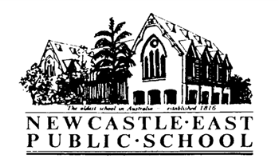 Stage One Transport Excursion Tuesday 10th April 2018Dear Parents/Caregivers,This term students in Years One and Two are learning about Transport. This unit provides opportunities for students to explore transport systems in our local area and the benefits and responsibilities of transport use.As part of this unit, an excursion has been arranged for Thursday 10th May 2018 to the Newcastle Museum. Using their official Newcastle Museum Passport, students will ‘journey’ through the museum by steam locomotive, tram, ship and car, to explore Newcastle transport throughout different periods of time. Students will use their observation skills to make conclusions about who used each mode of transport and how each was used.During our visit to the Museum, students will also be visiting the Supernova exhibition. This highly interactive exhibition will take students through hands-on activities.  Students will wander under the five metre internally lit world globe then make their own tornado, play in a magnetic field or discover just how repulsive magnets can be.Excursion DetailsPlease complete the permission slip below and return it to the school office with payment of $4.00 by Friday 4th May 2018. If payment is made online, please record your receipt number on the permission slip.Kind regards,         								Linda Thomas									Mick McCannExcursion organiser                                                                                                                            Principal                                                                                                                                                                                                                                                                             ------------------------------------------------------------------------------------------------------------------------------------------Stage One Transport Excursion Permission NoteI give permission for my child ________________________________________________________________ of class ________, to attend the Stage 1 Transport Excursion to Newcastle Museum on Thursday 10th May 2018. I understand that students will be walking to and from Newcastle Museum under the supervision of class teachers.Please tick payment option:I have enclosed payment of $4.00.  orI have made my payment online.  My receipt number is _________________________________________________________Special medical requirements of my child: _________________________________________________________________________________________________________Signed: _______________________________________________ Parent/Caregiver      Date:______________________________WhenThursday 10th May 2018Who1/ 2 T,  Year 2V , Year 1K , 1/ 2 HWhereNewcastle MuseumWhenDepart school at 9:15am and return at 2.30TransportWalkingCost$4.00SupervisionClass teachersWhat to bringWater bottle, recess, lunch and hat (Raincoat if wet weather)ClothingFull school uniform